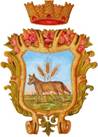 Comune di VillariccaProvincia di Napoliavviso pubblico  ricerca di sponsor per l’evento“ESTATE A PALAZZO DI CITTA’ ”Con il presente avviso pubblico il Comune di Villaricca, in esecuzione alla Delibera di Giunta Comunale n.32 del 26.06.2019, intende procedere alla ricerca di sponsorizzazioni per il cinema all’aperto operativo  nelle domeniche 28 luglio – 4 agosto – 11 agosto – 18 agosto – 25 agosto e 1° settembre.1.SOGGETTO PROMOTORE DELL’INZIATIVA   Il  soggetto promotore dell’iniziativa è il Comune di Villaricca.   Il Presente avviso, in alcun modo vincolante per il Comune di Villaricca, è da intendersi finalizzato alla ricezione di sponsorizzazione da parte di operatori potenzialmente interessati.2.CARATTERISTICHE DELLE PROPOSTE DI SPONSORIZZAZIONELe domande di sponsorizzazione potranno avere le seguenti caratteristiche:sponsorizzazioni di natura finanziaria (mediante dazione di danaro o accollo del debito o altre modalità di assunzione del pagamento dei corrispettivi dovuti);sponsorizzazioni di natura tecnica (erogazione diretta di servizi o fornitura di beni);sponsorizzazioni che prevedano entrambe le forme (in parte finanziaria e in parte tecnica).Sono ad ogni caso escluse sponsorizzazioni riguardanti:la propaganda di natura politica, sindacale e/o religiosa e di dubbia moralità;i messaggi offensivi, incluse le espressioni di razzismo, odio o minaccia, o comunque lesive delle dignità umana;forme di pubblicità vietate dalla normativa vigente.Il Comune può decidere di rifiutare una proposta di sponsorizzazione, anche precedentemente accettata, il soggetto proponente non è legittimato a pretendere alcun indennizzo o risarcimento.3.OGGETTO DELLA SPONSORIZZAZIONELe offerte di sponsorizzazione avranno come oggetto le spese per l’allestimento e la  proiezioni di  n.6  film da tenersi presso il “Palazzo di Città” o Biblioteca Comunale.4.PRESENTAZIONE DELLE PROPOSTE DI SPONSORIZZAZIONELe proposte di sponsorizzazione devono essere redatte su carta intestata e comunque contenere i seguenti elementi:dati anagrafici e fiscali del proponente e la carica ricoperta del legale rappresentante e dell’eventuale firmatario della proposto quale persona diversa;dichiarazione sostitutiva di atto di notorio in cui il legale rappresentante dichiari l’assenza delle condizioni di cui all’articolo 80 del D.Lgs.50/2016.Alla domanda dovrà essere allegata fotocopia di un documento di identità del legale rappresentante o di chi ne ha sottoscritto la stessa, qualora persona diversa. In caso di sottoscrizione digitale dei documenti non sarà necessaria l’allegazione del documento d’identità.Le proposte di sponsorizzazione dovranno essere inviate tramite PEC all’indirizzo: mtopo.villaricca@asmepec.it -con oggetto “Avviso Pubblico sponsorizzazione rassegna cinema all’aperto -ESTATE A PALAZZO DI CITTA’-  entro e non oltre le ore 12.00 del giorno 12 luglio 2019.  Ai soggetti individuati come sponsor, il Comune garantisce, il marchio su tutta la comunicazione ufficiale della manifestazione, video promozionale in apertura di proiezione e inserimento ringraziamenti  nel colophon del cinema. Villaricca,lì 27 giugno 2019f.to  Il Capo Settore                                        Dott.ssa Maria Topo 